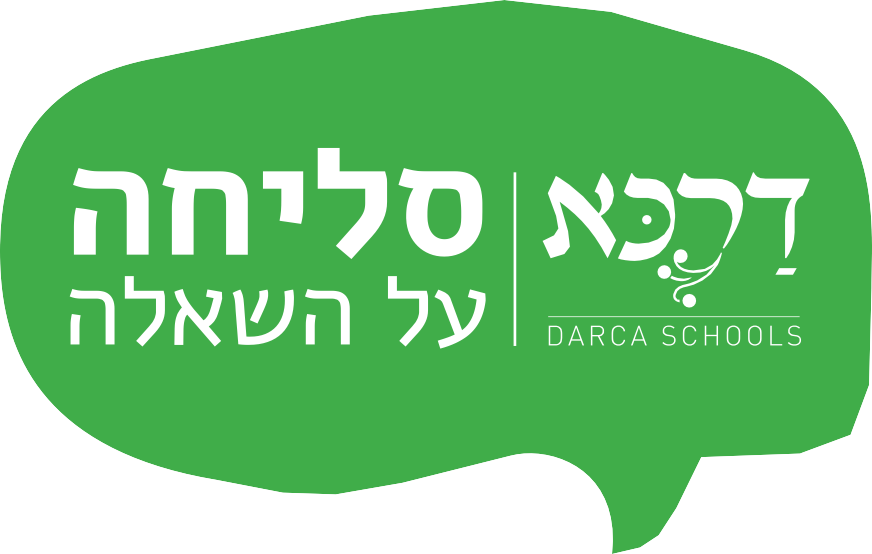 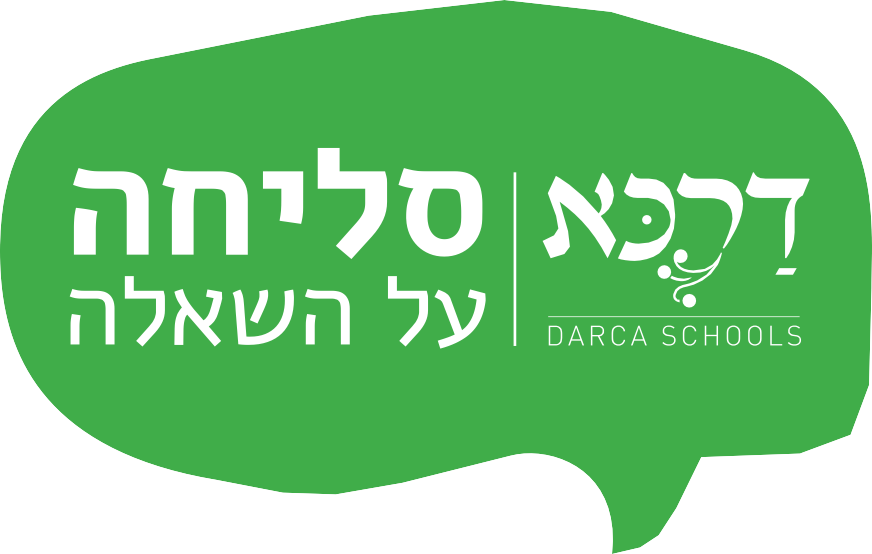 כרטיס למורה - רקע ושאלות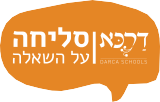 במסורת היהודית, ראש השנה חל ביום הראשון של חודש תשרי, והוא חג מהתורה ואחד מראשי השנההעבריים. הוא מצוין בימינו כחג ב-א' ו-ב' לחודש תשרי ופותח את עשרת ימי תשובה עד יום הכיפורים. בערב ראש השנה נוהגים לקיים סעודת חג ומשלבים בה מאכלים סמליים. בראש השנה מתפללים תפילותחג ותוקעים בשופר – "יום תרועה," שזו המצווה העיקרית בחג זה. במסורת היהודית זה נחשב כיום דין,בו מכתירים בני האדם את הא-ל כמלך המשגיח ובוחן כל אדם על מעשיו.אאאאאאאאאאבבבבבבגגגג?דדדדדדהההההווווווו?זזזזזזז?חחחחחטטטטטטטטטטיייייייי